Protective Division – Mental Health Stream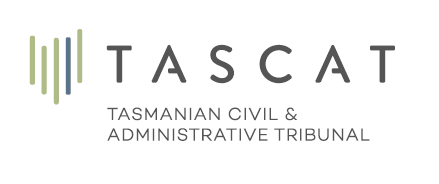 Mental Health Act 2013Please indicate the status of the patient at the time of this application	 Inpatient	 OutpatientAboriginal or Torres Strait Islander	?					 Yes		 NoIs a guardianship order in place?						 Yes		 NoIs the patient supporting dependent children?				 Yes		 NoIs the patient supporting frail/ elderly family members?			 Yes		 No Does the patient require an interpreter or other assistance with communication?     Yes	 No Type of assistance required:   	Interpreter - language/dialect:  _________________________	Other – please specify: _________________________Does the patient have a representative/support person(s)?			 Yes		 NoRepresentative/support person 1 (as nominated by the patient):Relationship to patient:Representative/support person 2 (as nominated by the patient):Relationship to patient:Person responsible / Family/ Other:Relationship to patient:Under s 37(5)(a) of the Mental Health Act 2013, the applicant for a treatment order must provide a statement affirming that (and explaining how) the person meets the treatment criteria.I have:  provided a copy of the application and accompanying documentation to the patient;  placed a copy of the application and accompanying documentation on the patient’s clinical records  made a note in the patient’s clinical record to the effect that these actions have been completedPlease note that failure to provide the patient with a copy of the application and accompanying documentation may result in the application being invalid.Attached are copies of:  the assessment order (if the patient is subject to such an order);  the treatment plan  the signed parental consent (if applicable).Information about lodging the applicationThis application should be sent via email to: applications.mentalhealth@tascat.tas.gov.auIncomplete or otherwise invalid applications will not be considered – the registry will notify the Legal Orders Coordinator as soon as possible if this is the case. If the patient is on an assessment order, applications are to be received a minimum of 2 hours prior to: 1. The expiry of any assessment order, and/or 2. the closing of the Tribunal registry at 5pmThis application should be sent via email to: applications.mentalhealth@tascat.tas.gov.auSTATEMENT OF RIGHTSUpon receiving an application for a treatment order, the Tribunal is often requested to make an interim treatment order under s 38 of the Act. If such an order is made, it is usually done ‘on the papers’, that is, the Tribunal is not required to conduct a hearing to make an interim treatment order. An interim treatment order can be made for no longer than 10 days duration.The Tribunal must conduct a hearing however to decide if it should make a treatment order of up to 6 months duration. The Tribunal will set a hearing date to determine the application for treatment order and all parties will be notified of the date, time and place of hearing. The hearing will be held as soon as practicable and must be determined by the Tribunal within 10 days of the application being lodged with the Tribunal (as per section 39 of the Act). You do not have to attend the hearing, however, if you choose to attend, you have a number of rights at that hearing, including the following:the right to be represented by a lawyer, advocate or another person of your choosing;the right to put before the Tribunal material that you want it to take into account in making its decision, including:giving information to the Tribunal yourself; and/orasking others to give the Tribunal information;the right to ask questions of about written material presented to the Tribunal, including the application for treatment order and the treatment plan;the right to make oral or written submissions to the Tribunal;the right to an interpreter; andthe right to apply for an adjournment.Additional information about the process for determining applications can be obtained from the TASCAT website at www.tascat.tas.gov.au or by contacting the Tribunal on 1800 657 500.Application for Treatment Order (Child)S 371The patient (complete or alternatively, if patient label available, please affix)The patient (complete or alternatively, if patient label available, please affix)The patient (complete or alternatively, if patient label available, please affix)The patient (complete or alternatively, if patient label available, please affix)The patient (complete or alternatively, if patient label available, please affix)The patient (complete or alternatively, if patient label available, please affix)The patient (complete or alternatively, if patient label available, please affix)The patient (complete or alternatively, if patient label available, please affix)The patient (complete or alternatively, if patient label available, please affix)The patient (complete or alternatively, if patient label available, please affix)NameNameAddressAddressSuburbSuburbStateP/codeDoBDoBGender Gender   Male      Female    Other   Male      Female    Other   Male      Female    Other   Male      Female    Other   Male      Female    Other   Male      Female    Other   Male      Female    Other   Male      Female    Other   Male      Female    Other EmailEmailPhonePhoneMobileFacilityFacilityPatient IDPatient IDPatient IDNameAddressEmailSuburbStateP/codePhoneMobile Partner/Spouse Parent Sibling Case Manager Lawyer/Advocate Other:NameAddressEmailSuburbStateP/codePhoneMobile Partner/Spouse Parent Sibling Case Manager Lawyer/Advocate Other:NameAddressEmailSuburbStateP/codePhoneMobile Partner/Spouse Parent Sibling` Case Manager Lawyer/Advocate Other:2Approved medical practitioner making the applicationApproved medical practitioner making the applicationNameNameAddressAddressTelephoneTelephoneAMP status expiry dateAMP status expiry date3AssessmentAssessmentIs the patient subject to an assessment order?Is the patient subject to an assessment order?  Yes        NoIf YES the patient is subject to an assessment order, please attach a copy of the order and advise:whether the applicant assessed the patient under the authority of the assessment order; andwhether the applicant is satisfied from the assessment that the patient meets the treatment criteriaIf YES the patient is subject to an assessment order, please attach a copy of the order and advise:whether the applicant assessed the patient under the authority of the assessment order; andwhether the applicant is satisfied from the assessment that the patient meets the treatment criteria  Yes        No  Yes        NoIf NO the patient is not subject to an assessment order, please advise:whether the patient has been assessed by the applicant within the seven (7) days preceding the date of the applicationThe date of the assessmentwhether the patient has been separately assessed by another approved medical practitioner (AMP) within the seven (7) days preceding the date of the applicationthe name of the other AMPthe date of the assessmentwhether the applicant and the other AMP are both satisfied from their respective assessments that the person meets the treatment criteriaIf NO the patient is not subject to an assessment order, please advise:whether the patient has been assessed by the applicant within the seven (7) days preceding the date of the applicationThe date of the assessmentwhether the patient has been separately assessed by another approved medical practitioner (AMP) within the seven (7) days preceding the date of the applicationthe name of the other AMPthe date of the assessmentwhether the applicant and the other AMP are both satisfied from their respective assessments that the person meets the treatment criteria  Yes        No_______________
______________________________ Yes        No4HistoryProvide details of relevant psychiatric history, prior diagnoses, admissions, symptoms and any prior involuntary orders:Provide details of relevant psychiatric history, prior diagnoses, admissions, symptoms and any prior involuntary orders:Describe the events/circumstances leading to the application for the treatment order:Describe the events/circumstances leading to the application for the treatment order:5  Statement addressing treatment criteriaS 37(5)As40 (a)The patient has a mental illness – please outline the nature of the patient’s mental illness and current symptomsBs40 (b) Without treatment, the mental illness will, or is likely to, seriously harm the patient’s health or safety or the safety of other personsCs40 (c) The treatment will be appropriate and effectiveProposed treatment setting or settings:Proposed treatment setting or settings:Treatment currently being administered (including psychological and details of any side effects associated):Treatment currently being administered (including psychological and details of any side effects associated):Proposed future treatment (including any other proposed interventions eg. blood tests, urine tests, diagnostic radiology or medical imaging):Proposed future treatment (including any other proposed interventions eg. blood tests, urine tests, diagnostic radiology or medical imaging):Why proposed future treatment is appropriate and effective (including details of anticipated treatment outcomes and how the treatment proposed will impact on the patient’s current presentation):Why proposed future treatment is appropriate and effective (including details of anticipated treatment outcomes and how the treatment proposed will impact on the patient’s current presentation):Ds40 (d)The treatment cannot be adequately given except under a treatment orderEs40 (e) The patient does not have decision making capacity(a) is the patient unable to make decision about their own assessment or treatment because of an impairment of, or disturbance in, the functioning of the mind or brain    Yes. Explain how:                                                 No(a) is the patient unable to make decision about their own assessment or treatment because of an impairment of, or disturbance in, the functioning of the mind or brain    Yes. Explain how:                                                 NoAND(b) is the patient unable to(i) understand information relevant to the decision;    Yes. Explain how:                                                 NoAND(b) is the patient unable to(i) understand information relevant to the decision;    Yes. Explain how:                                                 No(ii) retain information relevant to the decision;    Yes. Explain how:                                                 No(ii) retain information relevant to the decision;    Yes. Explain how:                                                 No(iii) use or weigh information relevant to the decision;    Yes. Explain how:                                                 No(iii) use or weigh information relevant to the decision;    Yes. Explain how:                                                 No(iv) communicate the decision (whether by speech, gesture or other means).    Yes. Explain how:                                                 No(iv) communicate the decision (whether by speech, gesture or other means).    Yes. Explain how:                                                 No6CapacityCapacityIs the patient sufficiently mature to make decisions regarding his or her treatment?Is the patient sufficiently mature to make decisions regarding his or her treatment?Yes       NoIf yes, please provide details:If yes, please provide details:If yes, please provide details:Is a patient able to provide informed consent to treatment?Is a patient able to provide informed consent to treatment?  Yes      NoIf no, advise if the patient’s parents have been consulted regarding treatment:If no, advise if the patient’s parents have been consulted regarding treatment:  Yes        NoPlease provide details of all consultation that has occurred, including the date of any family meetings, the parties attending and the outcome:Please provide details of all consultation that has occurred, including the date of any family meetings, the parties attending and the outcome:Please provide details of all consultation that has occurred, including the date of any family meetings, the parties attending and the outcome:If a parent is not able to prove consent, please advise relationship status between the parent and the child – e.g. history of abuse, whether the patient lives with the parents, whether Child Protection is involved:If a parent is not able to prove consent, please advise relationship status between the parent and the child – e.g. history of abuse, whether the patient lives with the parents, whether Child Protection is involved:If a parent is not able to prove consent, please advise relationship status between the parent and the child – e.g. history of abuse, whether the patient lives with the parents, whether Child Protection is involved:Have the patient’s parents consented to the treatment?Have the patient’s parents consented to the treatment?  Yes        NoPlease provide details, including attaching a copy of a signed consent form:Please provide details, including attaching a copy of a signed consent form:Please provide details, including attaching a copy of a signed consent form:If the patient’s parents have consented to treatment, please advise why a treatment order is still required:If the patient’s parents have consented to treatment, please advise why a treatment order is still required:If the patient’s parents have consented to treatment, please advise why a treatment order is still required:7Interim Treatment OrderInterim Treatment OrderInterim Treatment OrderIs an interim treatment order required?Is an interim treatment order required?  Yes        No  Yes        NoIf yes, would the delay in making a treatment order be likely to seriously harm the patient’s health or safety or the safety of other persons?If yes, would the delay in making a treatment order be likely to seriously harm the patient’s health or safety or the safety of other persons?  Yes        No  Yes        NoPlease provide details:Please provide details:8  Treatment Orders Sought 	(this section must be completed in full)8  Treatment Orders Sought 	(this section must be completed in full)8  Treatment Orders Sought 	(this section must be completed in full)Please provide details of the treatment order sought:Please provide details of the treatment order sought:Please provide details of the treatment order sought:Please provide details of the treatment order sought:Please provide details of the treatment order sought:Where will the patient be detained for treatment: (name of approved facility)  	_________________________________________________________Where will the patient be detained for treatment: (name of approved facility)  	_________________________________________________________Where will the patient be detained for treatment: (name of approved facility)  	_________________________________________________________Where will the patient be detained for treatment: (name of approved facility)  	_________________________________________________________Where will the patient be detained for treatment: (name of approved facility)  	_________________________________________________________The hospital has facilities/staff to accommodate the patient                       Yes        No      The hospital has facilities/staff to accommodate the patient                       Yes        No      The hospital has facilities/staff to accommodate the patient                       Yes        No      The hospital has facilities/staff to accommodate the patient                       Yes        No      The hospital has facilities/staff to accommodate the patient                       Yes        No      The hospital is the most appropriate place to accommodate the patient     Yes        No   The hospital is the most appropriate place to accommodate the patient     Yes        No   The hospital is the most appropriate place to accommodate the patient     Yes        No   The hospital is the most appropriate place to accommodate the patient     Yes        No   The hospital is the most appropriate place to accommodate the patient     Yes        No   Please name all of the classes of medications being applied for (complete below):Please name all of the classes of medications being applied for (complete below):Please name all of the classes of medications being applied for (complete below):Please name all of the classes of medications being applied for (complete below):Please name all of the classes of medications being applied for (complete below):	Antipsychotic	Antipsychotic	Antipsychotic	Antipsychotic	Antipsychotic	Mood stabilising	Mood stabilising	Mood stabilising	Mood stabilising	Mood stabilising	Antidepressant	Antidepressant	Antidepressant	Antidepressant	Antidepressant	Benzodiazepine	Benzodiazepine	Benzodiazepine	Benzodiazepine	Benzodiazepine	Anticholinergic	Anticholinergic	Anticholinergic	Anticholinergic	Anticholinergic	other    __________________________________________________	other    __________________________________________________	other    __________________________________________________	other    __________________________________________________	other    ____________________________________________________________________________________________________________________________________________________________________________________________________________________________________________________________________________________________________________Will the patient be required to attend community mental health appointments     Yes        NoWill the patient be required to attend community mental health appointments     Yes        NoWill the patient be required to attend community mental health appointments     Yes        NoWill the patient be required to attend community mental health appointments     Yes        NoWill the patient be required to attend community mental health appointments     Yes        NoWhat tests will the patient be required to submit to:	blood	medical	urine 	diagnostic radiological and/or medical imaging	other  _________________________________________________________Will the patient be required to accept home visits:      Yes        NoAny other orders sought: ____________________________________________________________________________________________________________________________________________________________________________________________What tests will the patient be required to submit to:	blood	medical	urine 	diagnostic radiological and/or medical imaging	other  _________________________________________________________Will the patient be required to accept home visits:      Yes        NoAny other orders sought: ____________________________________________________________________________________________________________________________________________________________________________________________What tests will the patient be required to submit to:	blood	medical	urine 	diagnostic radiological and/or medical imaging	other  _________________________________________________________Will the patient be required to accept home visits:      Yes        NoAny other orders sought: ____________________________________________________________________________________________________________________________________________________________________________________________What tests will the patient be required to submit to:	blood	medical	urine 	diagnostic radiological and/or medical imaging	other  _________________________________________________________Will the patient be required to accept home visits:      Yes        NoAny other orders sought: ____________________________________________________________________________________________________________________________________________________________________________________________What tests will the patient be required to submit to:	blood	medical	urine 	diagnostic radiological and/or medical imaging	other  _________________________________________________________Will the patient be required to accept home visits:      Yes        NoAny other orders sought: ____________________________________________________________________________________________________________________________________________________________________________________________9ECTECTECTWhen is it proposed to commence ECT?  If ECT is required urgently under an interim treatment order (prior to the hearing of the application before a three member Tribunal panel), please provide details:When is it proposed to commence ECT?  If ECT is required urgently under an interim treatment order (prior to the hearing of the application before a three member Tribunal panel), please provide details:When is it proposed to commence ECT?  If ECT is required urgently under an interim treatment order (prior to the hearing of the application before a three member Tribunal panel), please provide details:When is it proposed to commence ECT?  If ECT is required urgently under an interim treatment order (prior to the hearing of the application before a three member Tribunal panel), please provide details:Have you ascertained the patient’s views to ECT treatment and is so, what are they?:Have you ascertained the patient’s views to ECT treatment and is so, what are they?:Have you ascertained the patient’s views to ECT treatment and is so, what are they?:Have you ascertained the patient’s views to ECT treatment and is so, what are they?:Have you ascertained the family’s views to ECT treatment and is so, what is it?:Have you ascertained the family’s views to ECT treatment and is so, what is it?:Have you ascertained the family’s views to ECT treatment and is so, what is it?:Have you ascertained the family’s views to ECT treatment and is so, what is it?:Has the patient had ECT before? If so, when and to what effect?:Has the patient had ECT before? If so, when and to what effect?:Has the patient had ECT before? If so, when and to what effect?:Has the patient had ECT before? If so, when and to what effect?:What is the anticipated outcome of ECT?:What is the anticipated outcome of ECT?:What is the anticipated outcome of ECT?:What is the anticipated outcome of ECT?:10Duration of Order SoughtDuration of Order SoughtDuration of order sought:Duration of order sought:Signed by the Applicant:Signed by the Applicant:Please print name:Please print name:Applicant’s title: Applicant’s title: Name of treating consultant:Name of treating consultant:Date: Time: